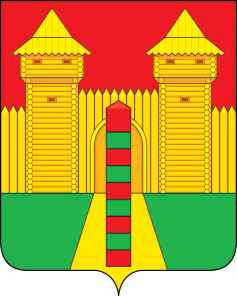 АДМИНИСТРАЦИЯ  МУНИЦИПАЛЬНОГО  ОБРАЗОВАНИЯ «ШУМЯЧСКИЙ   РАЙОН» СМОЛЕНСКОЙ  ОБЛАСТИПОСТАНОВЛЕНИЕот 06.06.2023г. № 249	         п. ШумячиВ Отдел по образованию Администрации муниципального образования «Шумячский район» Смоленской области, исполняющий функции по опеке и попечительству на территории муниципального образования «Шумячский район» Смоленской области, 06 июня 2023 года обратилась Хомченко Алла Александровна, проживающая по адресу: ул. Маяковского, д. 9, кв. 7, п. Шумячи, Смоленская область, с заявлением об установлении опеки над несовершеннолетним Моташневым Алексеем Игоревичем,  07.07.2009 года рождения, оставшегося без попечения родителей, и о назначении выплат ежемесячных денежных средств на его содержание.Одинокая мать Денисова Ирина Анатольевна решением Починковского районного суда Смоленской области от 14.07.2022 года лишена родительских прав.Постановлением Администрации муниципального образования «Шумячский район» Смоленской области от 05.12.2022г. № 546 «Об установлении предварительной опеки А.А. Хомченко над несовершеннолетним А.И. Моташневым, 07.07.2009 года рождения» несовершеннолетний                     Моташнев А.И. был передан под предварительную опеку А.А. Хомченко.Руководствуясь ст. ст. 31, 32, 34, 35, 36, 37 Гражданского кодекса Российской Федерации, ст. ст. 145, 146, 148 Семейного кодекса Российской Федерации, Федеральным законом от 24.04.2008 г. № 48-ФЗ «Об опеке и попечительстве», областным законом от 31.01.2008 г. № 7-з «О наделении органов местного самоуправления муниципальных районов и городских округов Смоленской области государственными полномочиями по организации и осуществлению деятельности по опеке и попечительству», областным законом от 22.06.2006 г. № 61-з «О размере, порядке назначения и выплаты ежемесячных денежных средств на содержание ребенка, находящегося под опекой (попечительством), на территории Смоленской области», действуя в интересах несовершеннолетнего Моташнева А.И., Администрация муниципального образования «Шумячский район» Смоленской области	П О С Т А Н О В Л Я Е Т:	1. Признать несовершеннолетнего Моташнева Алексея Игоревича, 07.07.2009 года рождения, нуждающимся в государственной защите.2. Установить опеку над несовершеннолетним Моташневым Алексеем Игоревичем,  07.07.2009 года рождения. 3. Назначить Хомченко Аллу Александровну, проживающую по адресу: ул. Маяковского, д. 9, кв. 7, п. Шумячи, Смоленская область, опекуном несовершеннолетнего Моташнева Алексея Игоревича, 07.07.2009 года рождения. 4.  Разрешить несовершеннолетнему  проживать с опекуном.5. Признать утратившим силу постановление Администрации муниципального образования «Шумячский район» Смоленской области от 05.12.2022г. № 546 «Об установлении предварительной опеки А.А. Хомченко над несовершеннолетним А.И. Моташневым, 07.07.2009 года рождения».6. Назначить опекуну Хомченко Алле Александровне выплату ежемесячных денежных средств на содержание подопечного А.И. Моташнева в размере согласно действующему законодательству.7. Назначенные выплаты осуществлять за счет средств Отдела по образованию Администрации муниципального образования «Шумячский район» Смоленской области.8. Контроль за исполнением настоящего постановления возложить на Отдел по образованию Администрации муниципального образования «Шумячский район» Смоленской области. Глава муниципального образования «Шумячский район» Смоленской области                                     А.Н. Васильев Об установлении опеки А.А. Хомченко над  несовершеннолетним                                          А.И. Моташневым, 07.07.2009 года рождения, и о назначении денежных выплат ежемесячных денежных средств на содержание подопечного